FAIRFIELD WOODS MIDDLE SCHOOL1115 Fairfield Woods Road, Fairfield, CT 06825MUSIC DEPARTMENTAugust 30, 2018Dear 7th grade Parents,The Music Department is excited to offer our annual Behavior Reward Broadway Show trip for 7th grade music students, On Saturday, May 4, 2019 we have reserved 200 Student Orchestra & Student Front Mezzanine seats to WICKED at the Gershwin Theatre. The cost of coach bus transportation and a WICKED ticket at the group price is $105.00.   If your child is interested in joining us, please sign & return this original permission slip by MONDAY OCTOBER 1st.  Please also keep the upper portion of this slip for trip details!Winner of three 2004 Tony Awards, Wicked is a Broadway phenomenon that looks at what happened in the Land of Oz… but from a different angle. With a thrilling score that includes the hits “Defying Gravity,” “Popular” and “For Good,” Wicked transfixes audiences with its wildly inventive story and opulent physical production.   Long before Dorothy arrives in Oz, there is another young woman born with emerald-green skin—smart, fiery, misunderstood and possessing an extraordinary talent. When she meets a bubbly blonde who is exceptionally popular, their initial rivalry turns into the unlikeliest of friendships… until the world decides to call one "good," and the other one "wicked."Tickets will be reserved on a first-come-first-served basis. As this is the reward part of our Music Dept. Behavior Contract, student behavior will be a consideration for this trip. We expect students to manage their impulsivity, listen to others, apply past knowledge to new situations, and think interdependently at all times to go into New York City with such a large group. Twenty parent chaperones will be needed and must to pay for their tickets with a separate check since we often have more parents than we need. Students and chaperones who accompany this trip must travel both ways on the bus. Special requests for parents to meet their child in New York City after the show require advance notice. Requests cannot be granted the day of the trip. Cancellations are not refundable unless there is waiting list of students or parents.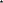 The trip will leave FWMS promptly at 11am. No meals will be supplied on this trip, so please eat an early lunch at home and bring a neat snack for the way home (no nut products please). The show begins at 2pm and will finish at approximately 4:30pm. The busses should arrive back at FWMS between 6:30pm and 7:00pm. Students should dress nicely (no blue jeans, sneakers, or sweats), but comfortably,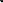 If you are interested in having your child see WICKED, please sign the attached permission slip and have them bring a check made payable to Fairfield Woods Middle School to Mr. Cyr on or before MONDAY, OCTOBER 1st.   Please retain the top portion of this slip for future reference.Sincerely,Mr. Cyr, Mrs. Labrecque, Mr, Buchta, Ms. Frawley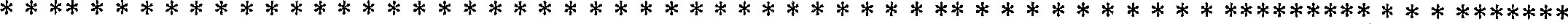 I give permission for my child (print clearly first & last name please) to attend the 7th grade Music Dept. Behavior Reward Broadway show trip on Saturday, May 4, 2019 from 11am to 7pm.____WICKED ticket(s) @ $105.00 check #_____	________________________I would like to chaperone check #_____					                 (Chaperone name & please include a separate chaperone check for $105.00)PLEASE RETAIN TOP PORTION FOR REFERENCEParent signature